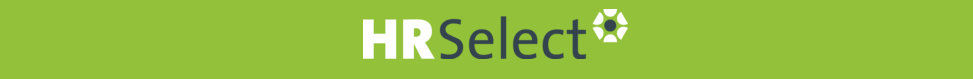 Brief verlenging arbeidsovereenkomst bepaalde tijd   Aan de heer/mevrouw <naam> <adres> <woonplaats>   Betreft: verlenging arbeidsovereenkomst   <plaats, datum>  Geachte heer/mevrouw <achternaam>,  Met deze brief bevestigen wij dat uw arbeidsovereenkomst voor bepaalde tijd bij <naam organisatie> met ingang van <datum> wordt verlengd met de duur van <duur contract>. Hierbij geldt geen proeftijd. Alle overige arbeidsvoorwaarden, waaronder dus ook het concurrentie- en relatiebeding, uit uw huidige arbeidsovereenkomst blijven onverminderd van kracht. Deze arbeidsovereenkomst zal van rechtswege eindigen op <einddatum contract>.   Uw nieuwe arbeidsovereenkomst is in tweevoud bijgevoegd. Wilt u beide contracten ondertekenen en één ervan voor <datum> aan ons retourneren? Het andere exemplaar kunt u zelf bewaren.   Heeft u nog vragen of ontvangt u graag een nadere toelichting, dan kunt u contact opnemen met <naam, functie, telefoonnummer>.  Wij feliciteren u van harte met uw nieuwe arbeidsovereenkomst en zien de samenwerking met vertrouwen tegemoet.    Met vriendelijke groet,  <naam> <functie> <contactgegevens>   